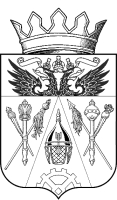 АДМИНИСТРАЦИЯИСТОМИНСКОГО СЕЛЬСКОГО ПОСЕЛЕНИЯАКСАЙСКОГО РАЙОНА РОСТОВСКОЙ ОБЛАСТИРАСПОРЯЖЕНИЕ22.01.2019 год                               х. Островского                                № 23Об утверждении плана- закупок товаров, работ, услуг для обеспечения нужд администрации Истоминского сельского поселения на 2019 финансовый год и плановый период 2020 и 2021 годов и обоснования закупок товаров, работ и услуг для обеспечения нужд администрации Истоминского сельского поселения при формировании и утверждении плана- закупок     В соответствии со статьей 21 Федерального закона № 44-ФЗ от 05.04.2013 «О контрактной системе закупок товаров, работ, услуг для обеспечения государственных и муниципальных нужд», постановлением Правительства РФ от 5 июня 2015 г. № 554 «О требованиях к формированию, утверждению и ведению плана-графика закупок товаров, работ, услуг для обеспечения нужд субъекта Российской Федерации и муниципальных нужд, а также о требованиях к форме плана-графика закупок товаров, работ, услуг», постановлением Правительства РФ от 5 июня 2015 г. № 555 «Об установлении порядка обоснования закупок товаров, работ и услуг для обеспечения государственных и муниципальных нужд и форм такого обоснования», руководствуясь Уставом муниципального образования Истоминское сельское поселение, администрация Истоминского сельского поселения Аксайского района Ростовской области:1. Утвердить план- закупок товаров, работ, услуг для обеспечения нужд администрации Истоминского сельского поселения на 2019 финансовый год и плановый период 2020 и 2021 годов (приложение № 1).2. Утвердить обоснование закупок товаров, работ и услуг для обеспечения нужд администрации Истоминского сельского поселения при формировании и утверждении плана- закупок товаров, работ, услуг для обеспечения нужд администрации Истоминского сельского поселения на 2019 финансовый год и плановый период 2020 и2021 годов. (приложение № 2).3. Ведущему экономисту администрации Истоминского сельского поселения Шульженко О.Н. разместить утвержденный план-закупок в единой информационной системе в течение трех рабочих дней со дня его утверждения.4. Контроль за исполнением постановления оставляю за собой.5. Постановление вступает в силу со дня его подписания.Глава администрации Истоминского сельского поселения	Л. Н. ФлютаРаспоряжение вносит сектор экономики и финансов      Приложение № 1к распоряжению Администрации Истоминского сельского поселения от 22.01.2019 г.№ 23ЛИСТ СОГЛАСОВАНИЙК ПРОЕКТУ РАСПОРЯЖЕНИЮИСТОМИНСКОГО СЕЛЬСКОГО ПОСЕЛЕНИЯНаименование распоряжения: «Об утверждении плана- закупок товаров, работ, услуг для обеспечения нужд администрации Истоминского сельского поселения на 2019 финансовый год и плановый период 2020 и 2021 годов и обоснования закупок товаров, работ и услуг для обеспечения нужд администрации Истоминского сельского поселения при формировании и утверждении плана- закупок»Проект распоряжение   подготовил:Обязательные визы:Заместитель главы администрации     _________________Д.А.КудовбаЛИСТ РАССЫЛКИк распоряжению Истоминского сельского поселения: «Об утверждении плана- закупок товаров, работ, услуг для обеспечения нужд администрации Истоминского сельского поселения на 2019 финансовый год и плановый период 2020 и 2021 годов и обоснования закупок товаров, работ и услуг для обеспечения нужд администрации Истоминского сельского поселения при формировании и утверждении плана- закупок»   от   22.01.2019 г.                                                          № 231. Сектор экономики и финансов                                              - 12. Заместителю главы администрации                                       -1      Итого                                   2 экземпляраНачальник сектора экономики и финансов                      Е.В.ШкуроНаименование отделауправления, комитетаФамилия, Имя,ОтчествоДолжностьПодписьСектор экономики и финансов Шкуро Е.В.Начальник сектора